Introduction to Marketing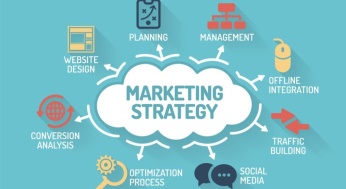 Home Work 2Chapters 4, 5 and 6Following are: Following are open questions from each of chapters 4, 5 and 6.  Points per question are noted.Chapter 4:  Understanding Buyer Behaviour (Six points each)How can marketers influence a person's motivation to take action? How can they facilitate learning? 




 Define an attitude. Discuss the components of an attitude. What are the implications for marketing? 





 Distinguish between high-involvement and low-involvement decision making. 





Present a description of the consumer decision process. What is the role of marketing in each stage of this process? 





 What are the differences between the consumer decision-making process and organizational decision-making process?





Chapter 5: External Considerations in Marketing (nine points each)Several external forces were presented in this chapter. Describe three and provide a brief statement as to the importance of each of these to the marketing planner.
A.)


B.)


C.)


Briefly describe the impact that each of the following has on marketing activity: 
A.) regulators: 


B.) the economy: 


C.) technology.
External agencies can provide valuable marketing services to marketing organizations. Under what circumstances do you think that a marketing organization might seek the services of an external agency like a/an: 
A.) distributor? 


B.) marketing research supplier? 


C.) advertising agency? 


D.) materials supplier?


What role do price competition and discount promotions play in the marketing of products?





Chapter 6: Marketing in Global Markets (Questions 1 to 3, seven points each; Question 4 thirteen points).
What are the reasons a firm might engage in exporting?



How does the cultural environment affect international marketing activities? 



How does the technological environment affect international marketing activities?




Briefly explain/define the following: 
A.) straight extension strategy: 


B.) communication adaptation strategy: 


C.) product adaptation strategy: 


D.) dual adaptation strategy: 


E.) product invention strategy: